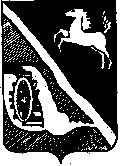 АДМИНИСТРАЦИЯ ШЕГАРСКОГО РАЙОНАТОМСКОЙ ОБЛАСТИП О С Т А Н О В Л Е Н И Е28.12.2016	№ 783с. МельниковоО порядке оказания социальной помощи для ремонта и (или) переустройства жилых помещений отдельным категориям граждан муниципального образования «Шегарский район» В соответствии с постановлением Администрации Томской области от 28.12.2012 года № 544-а «О порядке предоставления иных межбюджетных трансфертов на оказание помощи в ремонте и (или) переустройстве жилых помещений граждан, не стоящих на учете в качестве нуждающихся в улучшении жилищных условий и не реализовавших свое право на улучшение жилищных условий за счет средств федерального и областного бюджетов в 2009 и последующих годах, из числа: участников и инвалидов Великой Отечественной войны 1941-1945 годов; тружеников тыла военных лет; лиц, награжденных знаком «Жителю блокадного Ленинграда», бывших несовершеннолетних узников концлагерей; вдов погибших (умерших) участников Великой Отечественной войны 1941-1945 годов, не вступивших в повторный брак» (далее - отдельных категорий граждан),ПОСТАНОВЛЯЮ:Утвердить прилагаемое Положение о порядке оказания социальной помощи для ремонта и (или) переустройства жилых помещений отдельным категориям граждан муниципального образования «Шегарский район» согласно приложению к настоящему постановлению.Создать комиссию по распределению и оказанию социальной помощи для ремонта и (или) переустройства жилых помещений отдельным категориям граждан муниципального образования «Шегарский район», не стоящих на учете в качестве нуждающихся в улучшении жилищных условий и не реализовавших свое право на улучшение жилищных условий за счет средств федерального и областного бюджетов в 2009 и последующих годах (далее - комиссия), в составе:Сычев Анатолий Борисович – заместитель Главы Шегарского района по социальной сфере – Председатель комиссии;Викулов Михаил Васильевич – заместитель Главы Шегарского района по вопросам жизнеобеспечения и безопасности – заместитель председателя комиссии;Читиа Юлия Александровна – ведущий специалист - помощник заместителя Главы Шегарского района по социальной сфере – секретарь комиссии;Члены комиссии:Мальчуковский Максим Сергеевич – начальник отдела строительства и архитектуры Администрации Шегарского района;Шахрай Елена Владимировна – директор Областного государственного казенного учреждения «Центр социальной поддержки населения Шегарского района» (по согласованию); Чернядева Татьяна Геннадьевна – начальник Управления финансов  Администрации Шегарского района;Бутенко Ирина Дмитриевна – председатель Совета ветеранов Шегарского района (по согласованию).             3. Управлению финансов Администрации Шегарского района (Т. Г. Чернядева) осуществлять финансирование в пределах средств, утвержденных в бюджете МО «Шегарский район» на ремонт и (или) переустройство жилых помещений отдельных категорий граждан.              4. Рекомендовать главам сельских поселений разработать порядок оказания социальной помощи для ремонта и (или) переустройства жилых помещений отдельным категориям граждан для своего муниципального образования.              5. Считать утратившим силу постановление Администрации Шегарского района от 11. 03. 2013 года № 84 «О порядке оказания социальной помощи для ремонта и (или) переустройства жилых помещений отдельным категориям граждан муниципального образования «Шегарский район».               6. Настоящее постановление разместить на официальном сайте Администрации Шегарского района в информационно-телекоммуникационной сети «Интернет» (http://www.shegadm.ru).               7. Настоящее постановление вступает в силу с момента его подписания.                8. Контроль за исполнением постановления возложить на заместителя Главы Шегарского района по социальной сфере Сычева А.Б. Глава Шегарского района	В. Ф. МаргертЮ. А. Читиа21260Приложение к ПостановлениюАдминистрации Шегарского района28.12.2016 № 783ПОЛОЖЕНИЕО ПОРЯДКЕ ОКАЗАНИЯ СОЦИАЛЬНОЙ ПОМОЩИ ДЛЯ РЕМОНТА И (ИЛИ) ПЕРЕУСТРОЙСТВА ЖИЛЫХ ПОМЕЩЕНИЙ ОТДЕЛЬНЫМ КАТЕГОРИЯМ ГРАЖДАН МУНИЦИПАЛЬНОГО ОБРАЗОВАНИЯ «ШЕГАРСКИЙ РАЙОН»                     I. ОБЩИЕ ПОЛОЖЕНИЯ1. Настоящее Положение разработано во исполнение постановления Администрации Томской области от 28.12.2012 г.  № 544-а «О порядке предоставления иных межбюджетных трансфертов на оказание помощи в ремонте и (или) переустройстве жилых помещений граждан, не стоящих на учете в качестве нуждающихся в улучшении жилищных условий и не реализовавших свое право на улучшение жилищных условий за счет средств федерального и областного бюджетов в 2009 и последующих годах, из числа: участников и инвалидов Великой Отечественной войны 1941-1945 годов; тружеников тыла военных лет; лиц, награжденных знаком «Жителю блокадного Ленинграда»; бывших несовершеннолетних узников концлагерей; вдов погибших (умерших) участников Великой Отечественной войны 1941-1945 годов, не вступивших в повторный брак» (далее - отдельных категорий граждан), а также в соответствии с методическими рекомендациями Министерства строительства и жилищно-коммунального хозяйства РФ от 21. 12. 2015 г. № 41641-ОБ/07 по организации проведения капитального ремонта жилых помещений, в которых проживают инвалиды и ветераны Великой Отечественной войны 1941-1945 годов, не имеющие оснований для обеспечения жильем в соответствии с Федеральным законом от 12 января 1995 г. № 5-ФЗ «О ветеранах».2. Настоящее Положение определяет условия и порядок оказания  социальной помощи в ремонте и (или) переустройстве жилых помещений отдельных категорий граждан (далее - социальная помощь), которые не стоят на учете в качестве нуждающихся в улучшении жилищных условий и не реализовали свое право на улучшение жилищных условий за счет средств федерального и областного бюджетов в 2009 и последующих годах, из числа:участники и инвалиды Великой Отечественной войны 1941-1945 годов;труженики тыла военных лет;лица, награжденные знаком «Жителю блокадного Ленинграда»;бывшие несовершеннолетние узники концлагерей;вдовы погибших (умерших) участников Великой Отечественной войны     1941-1945 годов, не вступивших в повторный брак.3. Социальная помощь на ремонт и (или) переустройство жилых помещений носит адресный, разовый, единовременный характер, предоставляется по распоряжению Администрации Шегарского района, принятому на основании решения Комиссии по распределению и оказанию социальной помощи для ремонта и (или) переустройства жилых помещений отдельным категориям граждан муниципального образования «Шегарский район», не стоящих на учете в качестве нуждающихся в улучшении жилищных условий и не реализовавших свое право на улучшение жилищных условий за счет средств федерального и областного бюджетов в 2009 и последующих годах (далее - Комиссия).	Состав Комиссии утверждается постановлением Администрации Шегарского района.4. Комиссия рассматривает заявление об оказании социальной помощи в ремонте и (или) переустройстве жилых помещений отдельных категорий граждан и документы, перечисленные в п. 5 настоящего Порядка в 30-дневный срок со дня регистрации в Администрации Шегарского района.5. Граждане, обратившиеся за социальной помощью, предоставляют в Администрацию Шегарского района следующие документы:1) письменное заявление на имя Главы Шегарского района (приложение № 1);2) копию паспорта или иного документа, удостоверяющего личность гражданина;3) справку о составе семьи;4) копию удостоверения или иного документа установленного образца, подтверждающего принадлежность гражданина к одной из категорий граждан, указанных в пункте 2 настоящего Порядка;5) справку Администрации сельского поселения о том, что гражданин не состоит на учете в качестве нуждающегося в улучшении жилищных условий и не реализовал свое право на улучшение жилищных условий за счет средств федерального и областного бюджетов в 2009 году и последующих годах;6) в случае оказания социальной помощи на ремонт и (или) переустройство жилого помещения в форме денежной выплаты необходимо предоставить:6.1) оригиналы и (или) копии документов, подтверждающие произведенные или предстоящие расходы:        договор оказания услуг, договор поставки (купли-продажи) товара; товарная накладная;акт выполненных работ (приема-передачи); квитанция об оплате или товарный чек и кассовый чек; локальный сметный расчет; дефектная ведомость;6.2) копии документа с указанием реквизитов лицевого счета банка, в  случае перечисления денежных средств гражданину.7. Обследование жилого помещения осуществляется в заявительном порядке членами Комиссии (далее – уполномоченные лица).         8. Результаты обследования оформляются составлением соответствующего акта с указанием необходимых работ по ремонту и (или) переустройству жилого помещения с учетом мнения ветерана, проживающего в данном жилом помещении (приложение № 2).9. Приложение № 3 к данному Порядку содержит перечень работ по ремонту и (или) переустройству жилых помещений отдельных категорий граждан, может быть дополнен иными работами, обоснованными результатами обследования жилого помещения, уполномоченными лицами с учетом мнения ветерана, проживающего в данном жилом помещении.10. Социальная помощь на ремонт и (или) переустройство жилых помещений предоставляется в форме:1) денежной выплаты на компенсацию или частичную компенсацию расходов гражданам, зарегистрированным и фактически проживающим в данном жилом помещении, осуществляющим ремонт и (или) переустройство жилых помещений в текущем году;2) денежной выплаты на авансирование предстоящих расходов на ремонт и (или) переустройство жилых помещений;3) оказания услуги по ремонту и (или) переустройству жилых помещений граждан.       11. Предельный размер оказания социальной помощи на ремонт и (или) переустройство жилого помещения составляет не более 100,0 тыс. рублей на одно жилое помещение, но не больше фактических затрат на ремонт.       12. Осуществление денежной выплаты (социальной помощи) производится в течение 30 календарных дней со дня принятия Комиссией соответствующего решения.       13. Основаниями для принятия решения об оказании социальной помощи:        1) в форме денежной выплаты на компенсацию расходов гражданам, осуществившим ремонт и (или) переустройство занимаемых жилых помещений в текущем году, являются:       - акт обследования жилого помещения с заключением о необходимости проведения его ремонта и (или) переустройства либо подтверждения проведенного ремонта и (или) переустройства;       - решение Комиссии о ремонте и (или) переустройстве жилого помещения, принятого в установленном порядке;       -  комплект документов, указанных в пункте 5 (пп. 1-5) настоящего Порядка;       - документы, подтверждающие факт и объемы выполненных работ (п. 5 пп. 6 настоящего Порядка);       2) в форме денежной выплаты на авансирование предстоящих расходов на ремонт и (или) переустройство жилых помещений являются:       - акт обследования жилого помещения с заключением о необходимости проведения его ремонта и (или) переустройства;       - решение Комиссии о ремонте и (или) переустройстве жилого помещения, принятого в установленном порядке;       -  комплект документов, указанных в пункте 5 (пп. 1-5) настоящего Порядка;       - документы, подтверждающие объемы предстоящих расходов (п. 5 пп. 6 настоящего Порядка);       3) в форме оказания услуги по ремонту и (или) переустройству жилых помещений граждан являются:       - акт обследования жилого помещения с заключением о необходимости проведения его ремонта и (или) переустройства;       - решение Комиссии о ремонте и (или) переустройстве жилого помещения, принятого в установленном порядке;       -  комплект документов, указанных в пункте 5 (пп. 1-5) настоящего Порядка;     14. Социальная помощь в форме денежной выплаты на авансирование предстоящих расходов на ремонт и (или) переустройство жилых помещений оказывается на условиях заключения с гражданином Социального контракта о взаимных обязательствах (приложение № 4), в котором определяются сроки проведения ремонта и (или) переустройства жилого помещения и представления получателем помощи документов, подтверждающих целевое использование денежных средств (п. 5 пп. 6 настоящего Порядка).    15. Основаниями для отказа в предоставлении социальной помощи в ремонте и (или) переустройстве жилых помещений являются следующие обстоятельства:1) предоставление неполного комплекта документов, указанных в пункте 5  настоящего Порядка;2) постановка на учет в качестве нуждающихся в улучшении жилищных условий и реализация своих прав на улучшение жилищных условий за счет средств федерального и областного бюджетов в 2009 и последующих годах;3) смерть заявителя.16. В случае отказа в предоставлении социальной помощи в ремонте и (или) переустройстве жилых помещений председатель Комиссии в 10-дневный срок со дня принятия решения комиссией уведомляет заявителя письменно с указанием причин отказа.Приложение № 1 О порядке оказания социальной помощи для ремонта и (или) переустройства жилых помещений отдельным категориям граждан муниципального образования «Шегарский район» к постановлению Администрации Шегарского районаот «_____» _____________20_____ №_____ЗаявлениеО порядке оказания социальной помощи для ремонта и(или) переустройства жилых помещений отдельным категориям граждан муниципального образования «Шегарский район»(примерная форма заявления)Ф.И.О. заявителя ____________________________________________________________Адрес регистрации _____________________________________________________________________________________________________________________________________Адрес фактического места проживания ____________________________________________________________________________________________________________________Телефон (домашний/мобильный) ______________________________________________Данные паспорта: серия ___________ номер ____________Дата рождения____________кем и когда выдан ___________________________________________________________ В соответствии с Порядком предоставления социальной помощи отдельным категориям граждан в ремонте и (или) переустройстве жилых помещений граждан, не стоящих на учете в качестве нуждающихся в улучшении жилищных условий и не реализовавших свое право на улучшение жилищных условий за счет средств федерального и областного бюджетов в 2009 году и последующих годах, из числа: участников и инвалидов Великой Отечественной войны 1941 – 1945 годов; тружеников тыла военных лет; лиц, награжденных знаком «Жителю блокадного Ленинграда»; бывших несовершеннолетних узников концлагерей; вдов погибших (умерших) участников Великой Отечественной войны 1941-1945 годов, не вступивших в повторный брак, утвержденных постановлением Администрации Шегарского района от «_____» _________20 ___ №______, прошу предоставить мне социальную помощь на (нужное подчеркнуть):Переустройство (ремонт) жилых помещений в многоквартирных домах и объектах индивидуального жилищного строительства представляет собой:  смена и/ или восстановление окон; усиление, смена, заделка отдельных участков межкомнатных перегородок; замена и/или восстановление отдельных участков полов; восстановление отделки стен, потолков, полов; установка, замена и восстановление работоспособности отдельных элементов и частей элементов внутренних систем отопления; установка, замена и восстановление работоспособности отдельных элементов и частей элементов внутренних систем водопроводов и канализации, горячего водоснабжения; установка, замена и восстановление работоспособности электропроводки; иные работы.Дополнительные работы по ремонту объектов индивидуального жилищного строительства: устранение местных деформаций, усиление, восстановление поврежденных участков фундаментов, вентиляционных продухов; герметизация стыков; смена участков обшивки; деревянных стен, ремонт фасадов; частичная смена отдельных элементов; заделка швов и трещин; укрепление перекрытий; усиление элементов  деревянной стропильной системы крыши; устранение неисправностей стальных, асбестоцементных и других кровель, работы по устранению неисправности печей, ремонт дымоходов и газоходов; иные работы.При принятии решения о порядке оказания социальной помощи для ремонта и(или) переустройства жилых помещений отдельным категориям граждан муниципального образования «Шегарский район», прошу (нужное подчеркнуть):перечислить социальную помощь в___________________________________________________________________________(наименование кредитного учреждения)филиал ____________________________ на лицевой счет N _____________________доставить социальную помощь (нужное подчеркнуть):на адрес регистрации по месту жительствана адрес фактического проживанияПриложение:1) _______________________________________________________________________;2) _______________________________________________________________________;3) _______________________________________________________________________;ДАЮ СОГЛАСИЕ на обработку и использование моих персональных данных.  Муниципальное образование:  Шегарский район  (Администрация Шегарского района) вправе осуществлять сбор, систематизацию, накопление, хранение, уточнение (обновление, изменение), использование моих персональных данных в течение необходимого срока, за исключением размещения их в общедоступных местах.Отзыв настоящего согласия в случаях, Федеральным законом "О персональных данных", осуществляется на основании заявления, поданного в Муниципальное образование:  Шегарский район  (Администрация Шегарского района)"___" ___________ 20__ г. _________________/_______________________(дата заполнения) (личная подпись заявителя с расшифровкой)___________________________________________________________________________(должность и Ф.И.О. специалиста Администрации Шегарского района) К данному заявлению необходимо представить следующий пакет документов:Копию паспорта с пропискойКопию  удостоверения категории получателяСправка о составе семьиСправка с сельского поселения о том, что данный гражданин не стоит на учете в качестве нуждающегося в улучшении жилищных условий за счет средств федерального и областного бюджетов в 2009 году и последующих годах.Копии документа с указанием лицевого счета в банке, в случае перечисления денежных средств на лицевой счет гражданина.---------------------------------------------------------------------------Расписка о принятии заявленияДокументы о порядке оказания социальной помощи для ремонта и (или) переустройства жилых помещений отдельным категориям граждан муниципального образования «Шегарский район» по ремонту и (или) переустройству жилых помещений отдельных категорий граждан (нужное подчеркнуть): смена и/ или восстановление окон; усиление, смена, заделка отдельных участков межкомнатных перегородок; замена и/или восстановление отдельных участков полов; восстановление отделки стен, потолков, полов; установка, замена и восстановление работоспособности отдельных элементов и частей элементов внутренних систем отопления; установка, замена и восстановление работоспособности отдельных элементов и частей элементов внутренних систем водопроводов и канализации, горячего водоснабжения; установка, замена и восстановление работоспособности электропроводки; иные работы.Дополнительные работы по ремонту объектов индивидуального жилищного строительства: устранение местных деформаций, усиление, восстановление поврежденных участков фундаментов, вентиляционных продухов; герметизация стыков, смена участков обшивки; деревянных стен, ремонт фасадов; частичная смена отдельных элементов; заделка швов и трещин; укрепление перекрытий; усиление элементов  деревянной стропильной системы крыши; устранение неисправностей стальных, асбестоцементных и других кровель; работы по устранению неисправности печей, ремонт дымоходов и газоходов, иные работы.Порядком оказания социальной помощи для ремонта и (или) переустройства жилых помещений отдельным категориям граждан муниципального образования «Шегарский район» в ремонте и (или) переустройстве жилых помещений граждан, не стоящих на учете в качестве нуждающихся в улучшении жилищных условий и не реализовавших свое право на улучшение жилищных условий за счет средств федерального и областного бюджетов в 2009 году и последующих годах, из числа: участников и инвалидов Великой Отечественной войны 1941 – 1945 годов; тружеников тыла военных лет; лиц, награжденных знаком «Жителю блокадного Ленинграда»; бывших несовершеннолетних узников концлагерей; вдов погибших (умерших) участников Великой Отечественной войны 1941-1945 годов, не вступивших в повторный брак, утвержденных  постановлением Администрации Шегарского  района    от «_____» _________20__ №____гр. ____________________________________ приняты _________________ 201__ г.Специалист _______________/_________________________ Дата _________________(подпись) (фамилия, имя, отчество)  Приложение № 2 О порядке оказания социальной помощи для ремонта и (или) переустройства жилых помещений отдельным категориям граждан муниципального образования «Шегарский район» к постановлению  Администрации Шегарского района от «_____» _____________20_____ №_____Акт № ___обследования жилого помещения(примерная форма)категория: ____________________      ФИО_______________________________________по адресу:___________________________________________________________________Характеристика объекта по конструктивным элементамГод постройки – _______Стены  – _____________________________Число этажей – ______Площадь- ___________Строительный объем – _________________Результаты осмотраКомиссия в составе:________________________________________________________________________________________________Произвела осмотр объекта и отметила следующее:Выводы и предложения:______________________________________________________________________________________________________________________________________________________________________________________________________________________________________Подписи:Члены комиссии:	            _________________		______________________________				_________________	            ______________________________				_________________		______________________________Приложение № 3 О порядке оказания социальной помощи для ремонта и (или) переустройства жилых помещений отдельным категориям граждан муниципального образования «Шегарский район» к постановлению  Администрации Шегарского района от «_____» _____________20_____ №_____Переустройство (ремонт) жилых помещений в многоквартирных домах и объектах индивидуального жилищного строительства представляет собой: смена и/ или восстановление окон; усиление, смена, заделка отдельных участков межкомнатных перегородок; замена и/или восстановление отдельных участков полов; восстановление отделки стен, потолков, полов; установка, замена и восстановление работоспособности отдельных элементов и частей элементов внутренних систем отопления; установка, замена и восстановление работоспособности отдельных элементов и частей элементов внутренних систем водопроводов и канализации, горячего водоснабжения; установка, замена и восстановление работоспособности электропроводки.Дополнительные работы по ремонту объектов индивидуального жилищного строительства: устранение местных деформаций, усиление, восстановление поврежденных участков фундаментов, вентиляционных продухов; герметизация стыков; смена участков обшивки; деревянных стен, ремонт фасадов; частичная смена отдельных элементов; заделка швов и трещин; укрепление перекрытий; усиление элементов  деревянной стропильной системы крыши; устранение неисправностей стальных, асбестоцементных и других кровель; работы по устранению неисправности печей, ремонт дымоходов и газоходов.Приложение № 4 О порядке оказания социальной помощи для ремонта и (или) переустройства жилых помещений отдельным категориям граждан муниципального образования «Шегарский район» к постановлению  Администрации Шегарского района от «_____» _____________20_____ №_____Социальный контракт о взаимных обязательствахпри предоставлении единовременной социальной помощи(примерная форма)    с. Мельниково                                                                                       «___» ________ 201_ г.Муниципальное образование «Шегарский район», в лице Главы Шегарского района Маргерта Вольдемара Фридриховича, действующего на основании Устава, именуемое  в дальнейшем   «Муниципальное образование»,  с  одной  стороны, и заявитель (получатель) социальной помощи _________________(___________), в дальнейшем Заявитель, паспорт серии ________ N ________,  выдан ________________________, от _____________, проживающий (ая) по адресу: _____________________ именуемый (ая)  в  дальнейшем Заявитель,  с  другой стороны, заключили настоящий контракт о нижеследующем:1. Предмет контракта    1.1. Настоящий   контракт   заключен  между  Муниципальным образованием  и  Заявителем в  целях оказания  единовременной социальной помощи в денежной  форме  для ремонта  и (или)  переустройства жилых помещений граждан,  не стоящих на учете в качестве нуждающихся в улучшении жилищных условий и не реализовавших свое право на улучшение жилищных условий за счет средств федерального  и областного бюджетов в 2009 и последующих годах, из числа: участников и инвалидов Великой Отечественной войны 1941-1945 годов; тружеников тыла военных лет; лиц, награжденных знаком “Жителю блокадного Ленинграда"; бывших несовершеннолетних узников концлагерей; вдов погибших (умерших) участников Великой Отечественной войны 1941-1945 годов, не вступивших в повторный брак” на авансирование предстоящих расходов _____________________________________________________________________________    1.2. Контракт  заключен на основании  протокола комиссии по распределению и оказанию социальной помощи для ремонта и (или) переустройства жилых помещений отдельным категориям граждан муниципального образования “Шегарский район”, не стоящих на учете в качестве нуждающихся в улучшении жилищных условий и не реализовавших свое право на улучшение жилищных условий за счет средств федерального и областного бюджетов в 2009 и     последующих   годах     от  "___" _______  201___ г. N ____2. Права и обязанности Муниципального образования.    Муниципальное образование обязуется:    2.1. Оказать  Заявителю  единовременную  социальную  помощь в денежной форме в размере __________ (________________________ ) рублей.    2.2. Произвести  выплату Заявителю единовременной социальной помощи в денежной форме в сумме __________ (___________________________) рублей. в срок до    «___» ________ 201__ г.3. Права и обязанности Заявителя    Заявитель обязан:    3.1. Использовать  единовременную  социальную помощь в денежной форме на мероприятия, предусмотренные в пункте 1.1 настоящего договора.    3.2. Выполнить  следующие  обязательства  в  целях  _____________________________:   3.2.1. предоставить предварительный договор с подрядчиком ____________________________________ не позднее «__» _____________  201__ года с приложением локально-сметного расчета или иного согласованного расчета на выполняемые работы (услуги);    3.2.2.  обеспечить целевое использование денежных средств;    3.2.3. _____________________________ в срок не позднее «___» ________ 201__ г.;    3.2.4 предоставить в Администрацию Шегарского района  документы, подтверждающие целевое использование денежных средств  в срок не позднее «___» ___________ 201__ года (договор оказания услуг, договор поставки (купли-продажи) товара; товарная накладная; акт выполненных работ (приема-передачи); квитанция об оплате или товарный чек и кассовый чек; локальный сметный расчет; дефектная ведомость).    3.3. Оказывать   содействие   Муниципальному образованию  в получении   документов,   информации,   сведений,   подтверждающих  целевое расходование   единовременной   социальной  помощи  в  денежной  форме  и реализацию мероприятий, перечисленных в пункте 3.2 настоящего контракта.    3.4. Своевременно   известить   Муниципальное образование   о причинах невыполнения условий настоящего контракта.Заявитель вправе:    3.5. Получить  единовременную  социальную  помощь в денежной  форме в размере и сроки, предусмотренные пунктами 2.1 и 2.2 настоящего контракта.    3.6. Обжаловать   действия   Муниципального образования   в соответствии с  действующим законодательством.4. Срок действия контрактаСрок   действия   контракта  определяется  с  «___» __________ 201_ г.  по «___»  ___________ 201___ года.5. Ответственность сторон    5.1. Стороны несут ответственность, предусмотренную законодательством Российской Федерации, за неисполнение или ненадлежащее исполнение обязательств, вытекающих из настоящего Котракта,  в том числе за нецелевое использование  денежных средств.    5.2. Заявитель обязан:    5.2.1. в случае нецелевого использования денежных средств вернуть Муниципальному образованию  перечисленную социальную помощь в полном объеме;    5.2.2. в случае нарушения сроков предоставления, подтверждающих документов вернуть Муниципальному образованию  перечисленную социальную помощь в полном объеме;     5.2.3. в случае, если фактическая стоимость работ меньше, чем объем социальной помощи, вернуть неиспользованные денежные средства Муниципальному образованию. 5.3. Правопреемником по возникшим обязательствам, вытекающие из настоящего Контракта являются наследники Заявителя.Реквизиты и подписи сторонМуниципальное образование:  Шегарский район  (Администрация Шегарского района).Место нахождения: 636130, Томская область, с. Мельниково, ул. Калинина, 51.Банковские реквизиты: ИНН 7016000834КПП 701601001ОКТМО 69658000УФК по Томской области (Управление финансов Администрации Шегарского района, МКУ «Администрация Шегарского района»  л/с 02653003230)Отделение Томск г. Томскр/с 40204810500000000233БИК 046902001Контактный телефон (382) 47-2-18-33 Глава Шегарского района ________________________________  В. Ф. Маргерт       Заявитель:Ф.И.О. ______________________________________________________________________Место регистрации: ___________________________________________________________Паспортные данные: __________________________________________________________Банковские реквизиты: ________________________________________________________                                                                   ____________________________    ________________                                             №Категория получателяУдостоверениеСерия, номер удостоверения№ п/пНаименование помещений, конструкций, оборудования и элементов благоустройстваЕд. изм.КоличествоКоличествоОценка состояния или краткое описание дефекта и причин его возникновения с указанием объема и места дефектаРешение о принятии мер (что необходимо сделать)Объем работ№ п/пНаименование помещений, конструкций, оборудования и элементов благоустройстваЕд. изм.ВсегоВ т.ч.    требует ремонтаОценка состояния или краткое описание дефекта и причин его возникновения с указанием объема и места дефектаРешение о принятии мер (что необходимо сделать)Объем работ12345678